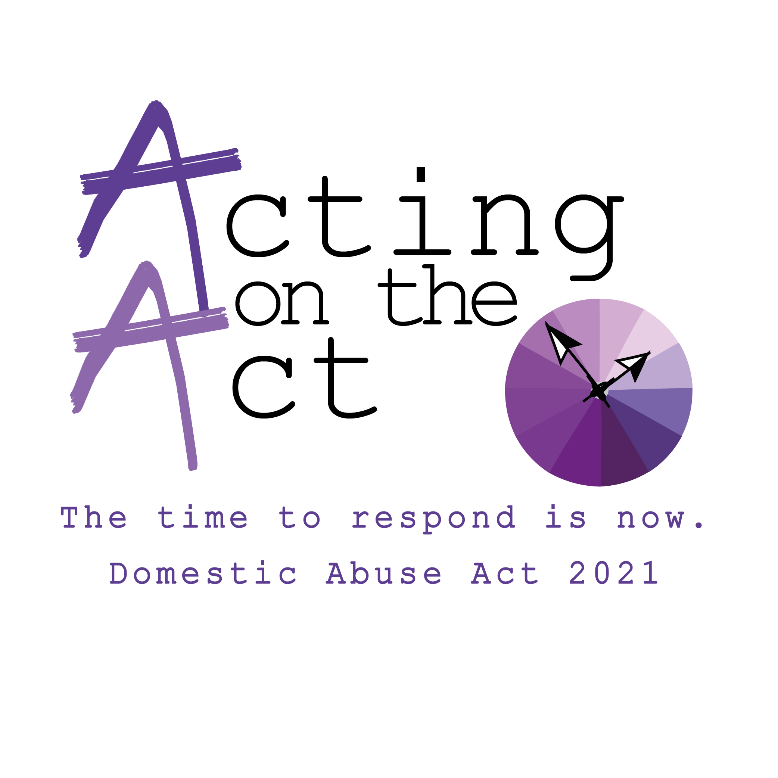 In February, we held the first of a series of learning events considering the domestic abuse act and how it works in practice.This session focussed on the 3 key elements of the Domestic Abuse Act:new offence of non-fatal strangulationan extension to the revenge porn offenceclarification of the ‘rough sex’ defence. The session was hosted by Lindsay Bridge and Sue Roberts of Bradford Council’s Domestic Abuse and Sexual Violence Team and the guest speakers were as follows:Ruth Davison – Manger of Domestic Abuse and Sexual Violence team at Bradford CouncilAlan Raw – Det Chief inspector West Yorkshire Police Safeguarding UnitLee Berry - Adult Lead including Domestic AbuseNicola Pringle - Det Superintendent West Yorkshire Police Service Delivery Manager (DA), Safeguarding Central Governance UnitHolly Johnson – Det Sergeant Bradford Domestic Abuse PartnershipAlisha Thomas – Operation Manger West Yorkshire ISVA service victim supportTracy Teale – Lead sex worker ISVA from the Lotus projectLinda McLean – Community hub team leader for ISVA and 12 weeks IDVA teamsJane Gregory – Service manager Bradford Rape Crisis Please find a link below of the recorded session. https://youtu.be/H-tzKmx9Iyg